«Шиповка юных» (районные соревнования)	21 мая 2015 года в городе Зернограде прошли районные соревнования по легкоатлетическому четырёхборью «Шиповка юных».Команды старших и младших девушек заняли третье общекомандное место.В личники вышли:  Минжулова Карина 6 «В» и Гондаренко Анна 7 «В» - первое место, Глухова Дарья 6 «В» - второе место.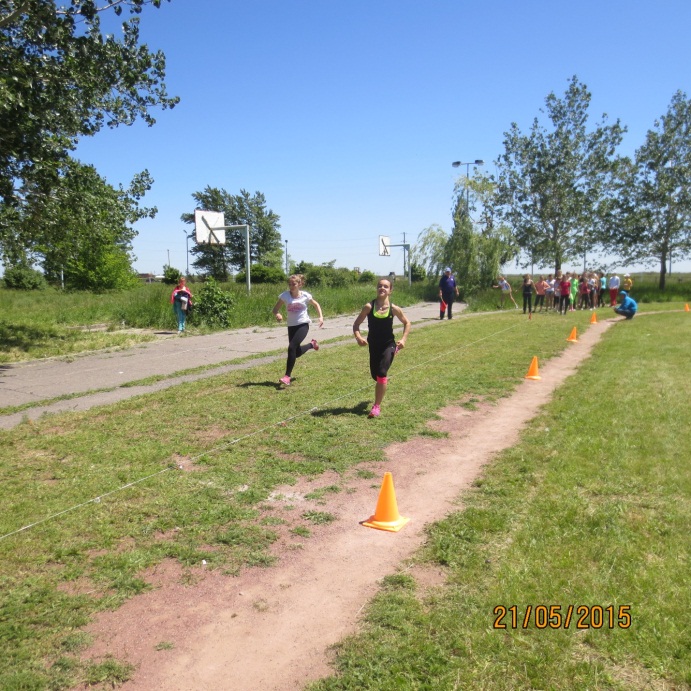 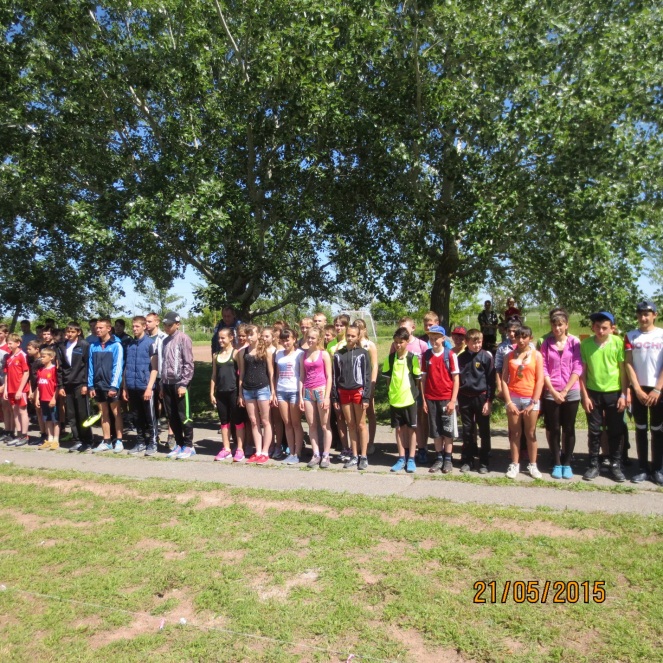 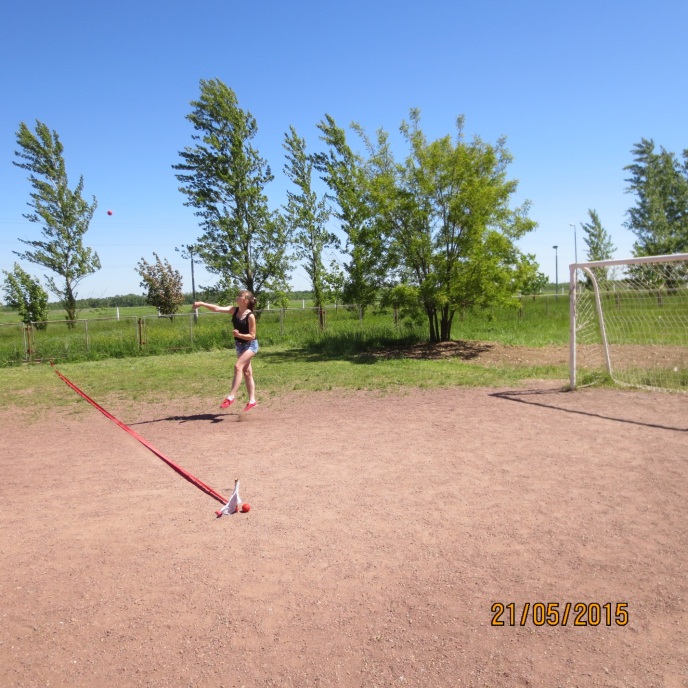 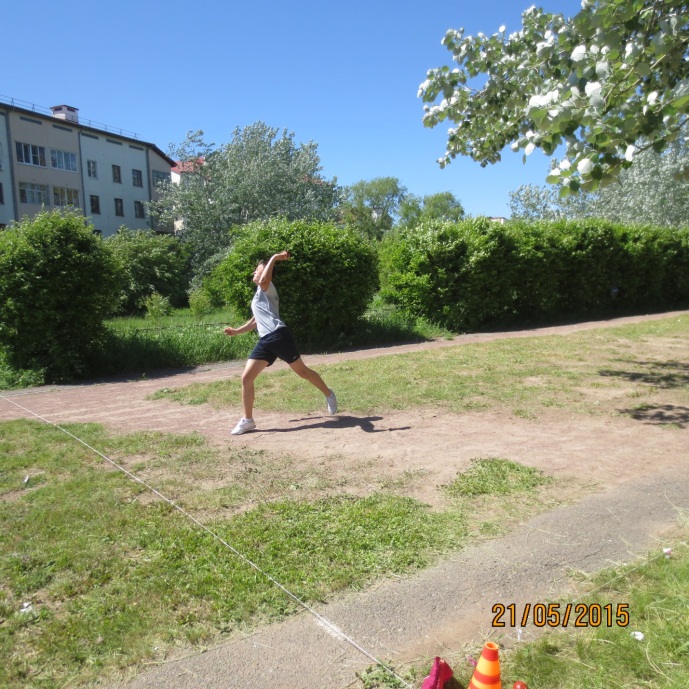 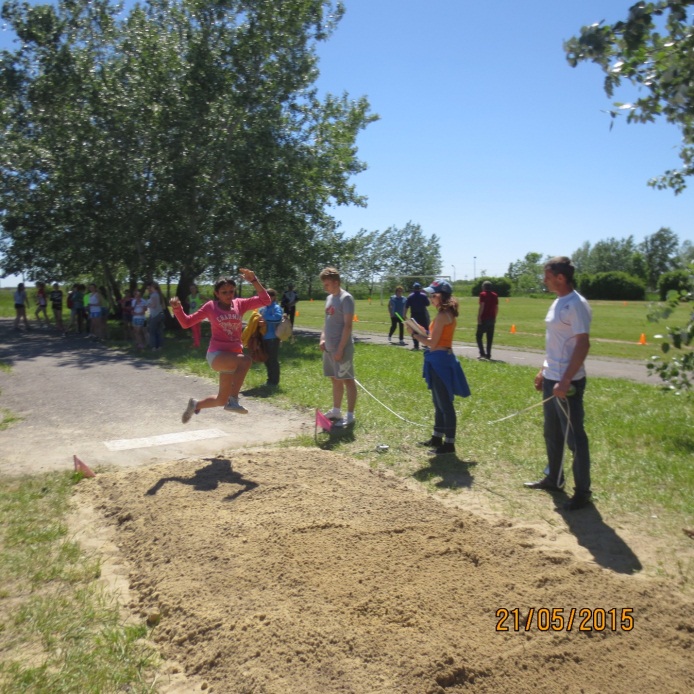 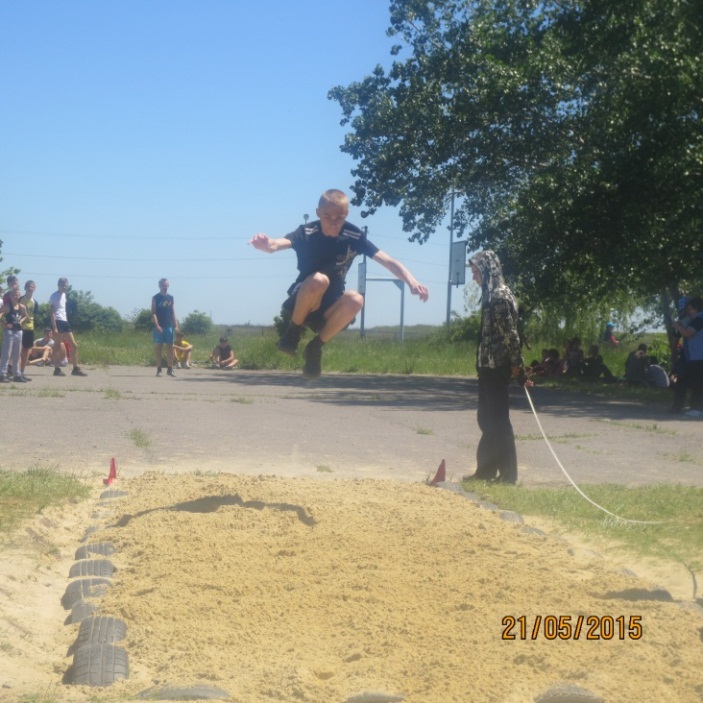 